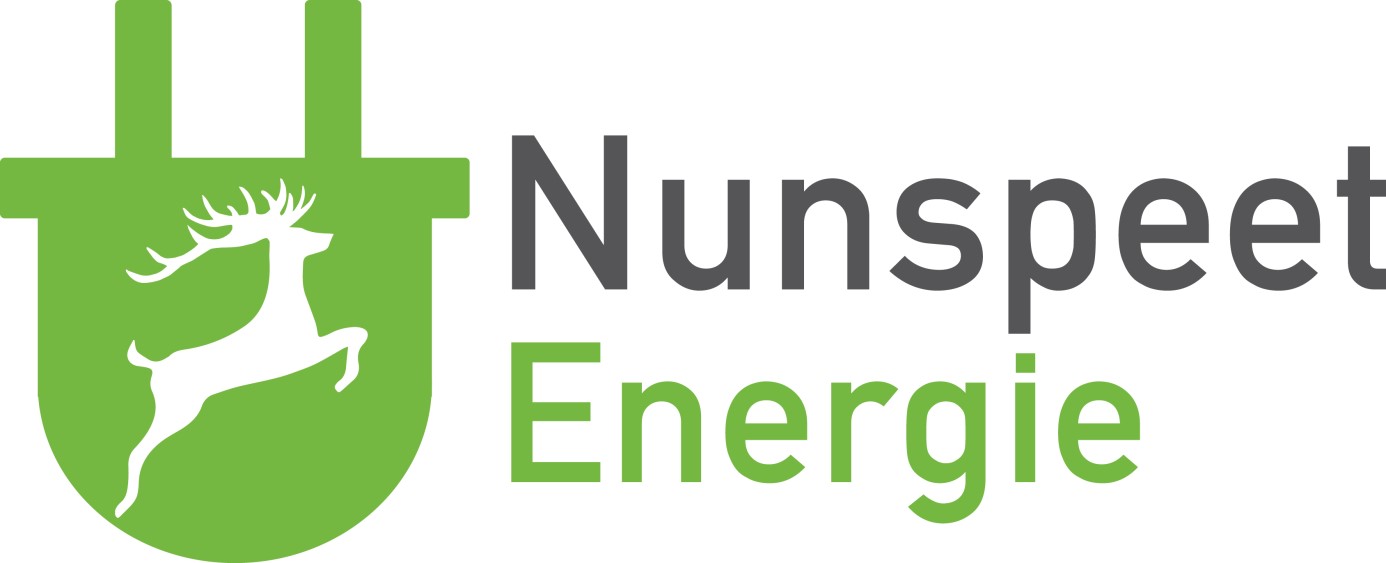 					Uitnodiging.Algemene Ledenvergadering april 202221 april 2022Aanvang 20:00 uurLocatie:  Veldhuizen Energie, Pascalweg 15, 8071 SE NunspeetAgenda:Opening door voorzitter Ton Marechal.
Notulen vergaderingen 14-12-2021 en 12-10-2020.
Mededelingen.
Aanpassing Statuten Coöperatie. 
Voortgang Project Lage Bijssel + voorstel instemming met project(documentatie). Informatiememorandum en participatieovereenkomst worden voor de vergadering nog nagezonden.Stand van zaken nieuwe projecten w.o. Zonneweide Bovenweg
Bestuurssamenstelling: aftreden overeenkomstig art. 6 lid 11 van onze statuten + voordracht herbenoeming Michaël Nelck als secretarisRondvraag en sluiting——————————————————————————————-Presentatie en gesprek met directeur Johan Kosters van Veldhuizen Energie Met als titel: 

VERDUURZAMEN WE WEL (GOED?) ——————————————————————————————————-Na afloop praten we u onder het genot van een drankje graag bij .Het bestuur